Société Vaudoise       Société Vaudoise       Société Vaudoise       Société Vaudoise       Société Vaudoise          des Tireurs Sportifs   des Tireurs Sportifs   des Tireurs Sportifs   des Tireurs Sportifs   des Tireurs SportifsFormulaire 3.01.02Formulaire 3.01.02Formulaire 3.01.02Formulaire 3.01.02Formulaire 3.01.02Formulaire 3.01.02Formulaire 3.01.02Formulaire 3.01.02Formulaire 3.01.02Formulaire 3.01.02Formulaire 3.01.02Formulaire 3.01.02Formulaire 3.01.02Formulaire 3.01.02InscriptionInscriptionInscriptionInscriptionConcours des sociétés à la carabine 50 mConcours des sociétés à la carabine 50 mConcours des sociétés à la carabine 50 mConcours des sociétés à la carabine 50 mConcours des sociétés à la carabine 50 mConcours des sociétés à la carabine 50 mConcours des sociétés à la carabine 50 mConcours des sociétés à la carabine 50 mConcours des sociétés à la carabine 50 mConcours des sociétés à la carabine 50 mSociété:Société:Société:Société:Société  cantonale de tir / sous-fédération:Société  cantonale de tir / sous-fédération:Société  cantonale de tir / sous-fédération:Société  cantonale de tir / sous-fédération:Société Vaudoise des Tireurs SportifsSociété Vaudoise des Tireurs SportifsSociété Vaudoise des Tireurs SportifsSociété Vaudoise des Tireurs SportifsSociété Vaudoise des Tireurs SportifsSociété Vaudoise des Tireurs SportifsSociété Vaudoise des Tireurs SportifsSociété Vaudoise des Tireurs SportifsSociété Vaudoise des Tireurs SportifsSociété Vaudoise des Tireurs SportifsNom de la manifestation:Nom de la manifestation:Nom de la manifestation:Nom de la manifestation:Jours de tir (dates):Jours de tir (dates):Jours de tir (dates):Jours de tir (dates):Nombre de cibles / stalles:Nombre de cibles / stalles:Nombre de cibles / stalles:Nombre de cibles / stalles:ConcoursConcoursConcoursConcoursCiblesCiblesCiblesCiblesCiblesCiblesCiblesMaîtrisesMaîtrisesMaîtrisesSociétés  OUI  /  NON  OUI  /  NONCibles à distinctionsCibles à distinctions  (nombre)  (nombre)  (nombre)Couchée  OUI  /  NONEquipes  OUI  /  NON  OUI  /  NONCibles à répartitionsCibles à répartitions  (nombre)  (nombre)  (nombre)2 positions  OUI  /  NONGroupes  OUI  /  NON  OUI  /  NONDons d’honneurDons d’honneur  OUI  /  NON  OUI  /  NON  OUI  /  NON3 positions  OUI  /  NONRachatsRachats  OUI  /  NON  OUI  /  NON  OUI  /  NON(Compléter dans les cases)(Compléter dans les cases)(Compléter dans les cases)Adresse valablepour toute la durée de la manifestation :Adresse valablepour toute la durée de la manifestation :Adresse valablepour toute la durée de la manifestation :Adresse valablepour toute la durée de la manifestation :Adresse valablepour toute la durée de la manifestation :Adresse valablepour toute la durée de la manifestation :Téléphone :Téléphone :Privé :Prof :Prof :E-mail :E-mail :   Lieu, date, timbre et signature   de la société organisatrice:   Lieu, date, timbre et signature   de la société organisatrice:   Lieu, date, timbre et signature   de la société organisatrice:   Lieu, date, timbre et signature   de la société organisatrice:   Lieu, date, timbre et signature   de la société organisatrice:   Lieu, date, timbre et signature   de la société organisatrice:   Lieu, date, timbre et signature   de la société organisatrice:  Lieu, date, timbre et signature  de la société cantonale de tir  / sous-fédération:  Lieu, date, timbre et signature  de la société cantonale de tir  / sous-fédération:  Lieu, date, timbre et signature  de la société cantonale de tir  / sous-fédération:  Lieu, date, timbre et signature  de la société cantonale de tir  / sous-fédération:  Lieu, date, timbre et signature  de la société cantonale de tir  / sous-fédération:  Lieu, date, timbre et signature  de la société cantonale de tir  / sous-fédération:  Lieu, date, timbre et signature  de la société cantonale de tir  / sous-fédération:L’inscription est à envoyer en deux exemplaires à la société cantonale de tir / sous-fédération. Délai: 1er octobre de l’année précédente. Les fêtes de tir avec 120 jours et plus: 1er octobre deux ans à l‘avance.L’inscription est à envoyer en deux exemplaires à la société cantonale de tir / sous-fédération. Délai: 1er octobre de l’année précédente. Les fêtes de tir avec 120 jours et plus: 1er octobre deux ans à l‘avance.L’inscription est à envoyer en deux exemplaires à la société cantonale de tir / sous-fédération. Délai: 1er octobre de l’année précédente. Les fêtes de tir avec 120 jours et plus: 1er octobre deux ans à l‘avance.L’inscription est à envoyer en deux exemplaires à la société cantonale de tir / sous-fédération. Délai: 1er octobre de l’année précédente. Les fêtes de tir avec 120 jours et plus: 1er octobre deux ans à l‘avance.L’inscription est à envoyer en deux exemplaires à la société cantonale de tir / sous-fédération. Délai: 1er octobre de l’année précédente. Les fêtes de tir avec 120 jours et plus: 1er octobre deux ans à l‘avance.L’inscription est à envoyer en deux exemplaires à la société cantonale de tir / sous-fédération. Délai: 1er octobre de l’année précédente. Les fêtes de tir avec 120 jours et plus: 1er octobre deux ans à l‘avance.L’inscription est à envoyer en deux exemplaires à la société cantonale de tir / sous-fédération. Délai: 1er octobre de l’année précédente. Les fêtes de tir avec 120 jours et plus: 1er octobre deux ans à l‘avance.L’inscription est à envoyer en deux exemplaires à la société cantonale de tir / sous-fédération. Délai: 1er octobre de l’année précédente. Les fêtes de tir avec 120 jours et plus: 1er octobre deux ans à l‘avance.L’inscription est à envoyer en deux exemplaires à la société cantonale de tir / sous-fédération. Délai: 1er octobre de l’année précédente. Les fêtes de tir avec 120 jours et plus: 1er octobre deux ans à l‘avance.L’inscription est à envoyer en deux exemplaires à la société cantonale de tir / sous-fédération. Délai: 1er octobre de l’année précédente. Les fêtes de tir avec 120 jours et plus: 1er octobre deux ans à l‘avance.L’inscription est à envoyer en deux exemplaires à la société cantonale de tir / sous-fédération. Délai: 1er octobre de l’année précédente. Les fêtes de tir avec 120 jours et plus: 1er octobre deux ans à l‘avance.L’inscription est à envoyer en deux exemplaires à la société cantonale de tir / sous-fédération. Délai: 1er octobre de l’année précédente. Les fêtes de tir avec 120 jours et plus: 1er octobre deux ans à l‘avance.L’inscription est à envoyer en deux exemplaires à la société cantonale de tir / sous-fédération. Délai: 1er octobre de l’année précédente. Les fêtes de tir avec 120 jours et plus: 1er octobre deux ans à l‘avance.L’inscription est à envoyer en deux exemplaires à la société cantonale de tir / sous-fédération. Délai: 1er octobre de l’année précédente. Les fêtes de tir avec 120 jours et plus: 1er octobre deux ans à l‘avance.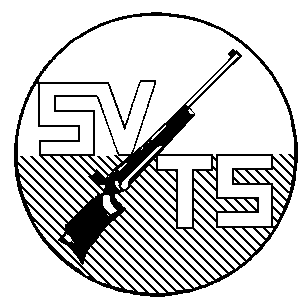 